В соответствии с Федеральным законом от 31.07.2020 № 248-ФЗ «О государственном контроле (надзоре) и муниципальном контроле в Российской Федерации», Федеральным законом от 11.06.2021 № 170-ФЗ «О внесении изменений в отдельные законодательные акты Российской Федерации в связи с принятием Федерального закона «О государственном контроле (надзоре) и муниципальном контроле в Российской Федерации, руководствуясь статьей 14 Федерального закона Российской Федерации от 06.10.2003 № 131-ФЗ «Об общих принципах организации местного самоуправления в Российской Федерации» руководствуясь постановлением Правительства Российской Федерации от 25.06.2021 № 990 «Об утверждении Правил разработки и утверждения контрольными (надзорными) органами программы профилактики рисков причинения вреда (ущерба) охраняемым законом ценностям», Положением о муниципальном контроле в сфере благоустройства на территории муниципального образования Соль-Илецкий городской округ утвержденным Решением Совета депутатов муниципального образования Соль-Илецкий городской округ Оренбургской области от 27.10.2021 № 120, Уставом муниципального образования Соль-Илецкий городской округ, постановляю:1. Утвердить Программу профилактики рисков причинения вреда (ущерба) охраняемым законом ценностям на 2022 год при осуществлении муниципального контроля в сфере благоустройства на территории муниципального образования Соль-Илецкий городской округ, согласно приложению к данному постановлению.2. Контроль за исполнением настоящего постановления возложить на первого заместителя главы администрации, заместителя главы администрации Соль-Илецкого городского округа по строительству, транспорту, благоустройству и ЖКХ - Хафизова А.Р.3. Настоящее постановление подлежит размещению на официальном сайте администрации муниципального образования Соль-Илецкий городской округ в информационно-телекоммуникационной сети «Интернет».4. Постановление вступает в силу после его официального опубликования (обнародования).Глава муниципального образованияСоль-Илецкий  городской округ                                                     А.А. КузьминРазослано: в прокуратуру Соль-Илецкого района, организационному отделу, отделу муниципального контроля, юридическому отделу.Приложение к постановлению администрации муниципального образования Соль-Илецкого городской округ 17.12.2021 № 2756-пПрограмма профилактики рисков причинения вреда (ущерба) охраняемым законом ценностям на 2022 год при осуществлении муниципального контроля в сфере благоустройства на территории муниципального образования Соль-Илецкий городской округ1. Общие положения1.1. Настоящая программа разработана для своевременного предупреждения Администрацией муниципального образования Соль-Илецкий городской округ (далее - Администрация) нарушений требований при осуществлении муниципального контроля в сфере благоустройства на территории муниципального образования Соль-Илецкий городской округ (далее – программа профилактики).1.2. Данная программа направлена на достижение общественно значимых результатов, посредством проведения профилактических мероприятий которые, в свою очередь, являются приоритетным по отношению к проведению контрольных мероприятий (проверок).2. Анализ текущего состояния осуществления муниципального контроля в сфере благоустройства,  описание текущего развития профилактической деятельности, характеристика проблем, на решение которых направлена программа профилактики2.1. Программа профилактики рисков причинения вреда (ущерба) охраняемым законом ценностям при осуществлении муниципального контроля в сфере благоустройства на 2022 год разработана в целях реализации положений Федерального закона от 31.07.2020 № 248-ФЗ «О государственном контроле (надзоре) и муниципальном контроле в Российской Федерации» (далее – Федеральный закон от 31.07.2020 № 248-ФЗ), в соответствии с Правилами разработки и утверждения контрольными (надзорными) органами программы профилактики рисков причинения вреда (ущерба) охраняемым законом ценностям, утвержденными Постановлением Правительства Российской Федерации от 25.06.2021 № 990. Понятия, применяемые в Программе профилактики, используются в значениях, указанных в Федеральном законе от 31.07.2020 № 248-ФЗ.2.2. Предметом муниципального контроля является соблюдение юридическими лицами, индивидуальными предпринимателями и гражданами соблюдение обязательных требований в сфере благоустройства территории муниципального образования Соль-Илецкий городской округ.2.3. Контролируемыми лицами являются юридические лица, индивидуальные предприниматели и граждане, деятельность, действия (бездействия) или результаты, деятельности которых либо производственные объекты, находящиеся во владении и (или) в пользовании которых, подлежат муниципальному контролю в сфере благоустройства.2.4. В течение 2021 года в соответствии с частью 3 статьи 9 Федерального закона от 26.12.2008 № 294-ФЗ «О защите прав юридических лиц и индивидуальных предпринимателей при осуществлении государственного контроля (надзора) и муниципального контроля» Администрацией муниципального образования Соль-Илецкий городской округ проводились плановые выездные проверки юридических лиц,  которые не состояли в едином реестре субъектов малого и среднего предпринимательства.Проверки осуществлялись согласно разработанным, согласованным с органами прокуратуры и утвержденным планам проведения плановых проверок юридических лиц и индивидуальных предпринимателей на 2021 год (далее – планы проверок).В течение года в целях профилактики нарушений требований Правил благоустройства, Администрацией в адрес подконтрольных субъектов при наличии оснований выносились предостережения о недопустимости нарушения обязательных требований.3. Цели и задачи реализации Программы профилактики3.1. Программа профилактики направлена на достижение основных целей:1) стимулирование добросовестного соблюдения обязательных требований всеми контролируемыми лицами;2) устранение условий, причин и факторов, способных привести к нарушениям обязательных требований и (или) причинению вреда (ущерба) охраняемым законом ценностям;3) создание условий для доведения обязательных требований до контролируемых лиц, повышение информированности о способах их соблюдения;4) повышение уровня благоустройства, соблюдения чистоты и порядка на территории муниципального образования Соль-Илецкий городской округ.3.2. Достижение поставленных целей осуществляется за счет решения следующих задач:1) ориентация контролируемых лиц на неукоснительное соблюдение обязательных требований, мотивация их к снижению нарушений в сфере благоустройства и повышению качества содержания объектов благоустройства;2) выявление условий, причин и факторов, способных привести к нарушениям обязательных требований и (или) причинению вреда (ущерба) охраняемым законом ценностям;3) формирование единого понимания контролируемыми лицами и органом, осуществляющим муниципальный контроль, обязательных требований, а также порядка организации и осуществления муниципального контроля в сфере благоустройства; повышение правосознания и правовой культуры контролируемых лиц.3.3. Цели и задачи Программы профилактики направлены на минимизацию рисков причинения вреда (ущерба) охраняемым законом ценностям.4. Перечень профилактических мероприятий,сроки (периодичность их проведения)4.1. Реализация поставленных целей и задач осуществляется посредством проведения следующих профилактических мероприятий:а) информирование (ст. 46 Федерального закона от 31.07.2020 № 248-ФЗ);б) объявление предостережения (ст. 49 Федерального закона от 31.07.2020 № 248-ФЗ);в) консультирование (ст. 50 Федерального закона от 31.07.2020 № 248-ФЗ).4.2. План проведения профилактических мероприятий5. Показатели результативности и эффективности программы профилактики рисков причинения вреда (ущерба)5.1. Оценка эффективности и результативности профилактических мероприятий предназначена способствовать максимальному достижению общественно значимых результатов снижения, причиняемого подконтрольными субъектами вреда (ущерба) охраняемым законом ценностям, при проведении профилактических мероприятий.Оценка эффективности Программы производится по итогам 2022 года методом сравнения показателей качества профилактической деятельности с предыдущим годом.К показателям качества профилактической деятельности относятся следующие: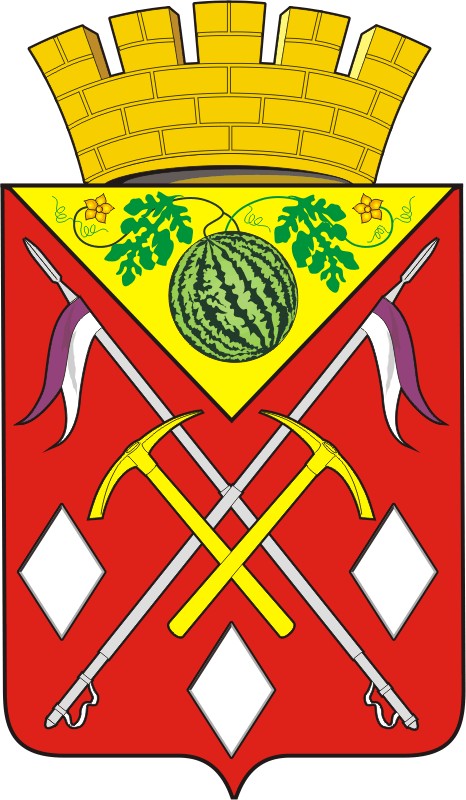 АДМИНИСТРАЦИЯМУНИЦИПАЛЬНОГООБРАЗОВАНИЯСОЛЬ-ИЛЕЦКИЙГОРОДСКОЙ ОКРУГОРЕНБУРГСКОЙ ОБЛАСТИПОСТАНОВЛЕНИЕ17.12.2021 № 2756-пОб утверждении Программы профилактики рисков причинения вреда (ущерба) охраняемым законом ценностям на 2022 год в области муниципального контроля в сфере благоустройства на территории муниципального образования Соль-Илецкий городской округN п/пНаименование мероприятияСрок исполненияОтветственный исполнитель1.Размещение на официальном сайте администрации муниципального образования Соль-Илецкий городской округ в информационно-телекоммуникационной сети «Интернет» в рамках муниципального контроля  в сфере благоустройства на территории на территории муниципального образования Соль-Илецкий городской округ:а) перечней нормативных правовых актов или  их отдельных частей, содержащих обязательные требования, оценка соблюдения которых является предметом муниципального контроля, а также текстов соответствующих нормативных правовых актов;б) сведения об изменениях, внесенных в нормативные правовые акты, регулирующие осуществление муниципального контроля в сфере благоустройства, о сроках и порядке их вступления в силу;в) сведений о способах получения консультаций по вопросам соблюдения обязательных требований;г) перечня индикаторов риска нарушения обязательных требований;д) программы профилактики рисков причинения вреда (ущерба) охраняемым законом ценностям на 2023 год;е) обобщение контрольным (надзорным) органом правоприменительной практики осуществления муниципального контроля в сфере благоустройства;ё) сведения о порядке досудебного обжалования решений контрольного (надзорного) органа, действий (бездействия) его должностных лиц;ж) ежегодный доклад о муниципальном контроле в сфере благоустройства;в течение года, поддерживать в актуальном состояниипо мере необходимостив течение года, поддерживать в актуальном состояниине позднее 10 рабочих дней после их утвержденияне позднее 25 декабря предшествующего годаежегодно, не позднее 1 марта 2022 годав течение года, поддерживать в актуальном состояниив срок до 3 дней со дня утверждения доклада (не позднее 15 марта 2022 г.)Отдел муниципального контроля администрации муниципального образования Соль-Илецкий городской округ уполномоченные на осуществление данного вида контроля2.Консультирование контролируемых лиц и их представителей по телефону, посредством видео-конференц-связи, на личном приеме либо в ходе проведения профилактического мероприятия, контрольного мероприятия по следующим вопросам:– организация и осуществление муниципального контроля;– порядок осуществления профилактических, контрольных мероприятий;– применение мер ответственности за нарушение обязательных требований.в течение года (по мере необходимости)Отдел муниципального контроля администрации муниципального образования Соль-Илецкий городской округ уполномоченные на осуществление данного вида контроля3.Выдача контролируемому лицу предостережений о недопустимости нарушения обязательных требований в соответствии в соответствиис частями 5 - 7 ст. 8.2 закона№ 294-ФЗ «О защите прав юридических лиц и индивидуальных предпринимателей при осуществлении государственного контроля (надзора) и муниципального контроля» и  с. 49 Федерального закона от 31 июля 2020 года № 248-ФЗ «О государственном контроле (надзоре) и муниципальном контроле в Российской Федерации» (если иной порядок не установлен федеральным законом).в течение года (при наличии оснований)Отдел муниципального контроля администрации муниципального образования Соль-Илецкий городской округ уполномоченные на осуществление данного вида контроляНаименование показателяЗначение показателя12Доля контролируемых лиц, информированныхоб обязательных требованияхне менее 60 % опрошенныхконтролируемых лицДоля контролируемых лиц, положительно оценивающих доступность информации об обязательных требованияхне менее 60 % опрошенныхконтролируемых лицДоля выполнения мероприятий, предусмотренных программой профилактики 100 %